À propos de cette leçonCette leçon présente à l’élève comment le concept du commerce équitable peut parfois engendrer des iniquités tout aussi évidentes que le commerce traditionnel.Niveau scolaireCours/matièresObjectifs d’apprentissageDurée suggérée6Initiation aux affaires (BBI1O/BBI2O)Exploration des études familiales (HIF1O/2O)Gérer sa vie personnelle
(HIP40)À la fin de cette leçon, les élèves pourront :expliquer l’importance de la coopération internationale pour répondre à des enjeux de société de portée internationale et l’efficacité des actions du Canada et de ses citoyennes et citoyens sur la scène internationale.(ACCENT SUR : Interrelations; Perspective)150 minutesLiens avec le curriculumCurriculum de l’élémentairehttp://www.edu.gov.on.ca/fre/curriculum/elementary/sshg18curr2013Fr.pdf 6e année : Études sociales, attente B2 (page 126)Littératie financière : Portée et enchaînement des attentes et contenus d’apprentissage de la 4e à la 8e annéeQuestion d’enquêteComment est-ce que les prises de position éthiques peuvent-elles avoir des incidences sur les choix économiques?Liste des matériauxAccès aux appareils numériquesAccès à InternetAccès à une calculatriceAnnexe A : Banque de mots et de termesAnnexe B : Exemple d’un jeu de motsAnnexe C : Corrigé d’un jeu de motsAnnexe D : Diagramme de Venn : Comparer le chocolat conventionnel et le chocolat équitableAnnexe E : Feuille de travail : Biscuits aux pépites de chocolatAnnexe F : Exemples de réponses à la feuille de travail : Biscuits aux pépites de chocolatDurée (min.)Déroulement de la leçonÉvaluation comme possibilité d’apprentissage (auto-évaluation/évaluation par les pairs/le personnel enseignant)MISE EN SITUATIONMISE EN SITUATIONMISE EN SITUATION10 minutesInvitez les élèves à réfléchir aux raisons qui expliquent comment les prix des barres de chocolat de taille ordinaire peuvent varier de façon assez remarquable.Les raisons proposées pourraient être farfelues ou songées, mais il est recommandé de faire des liens entre ce que 
les élèves proposent et les principes qui sous-tendent 
le fonctionnement de notre système économique 
(p. ex., échange commercial, rareté, etc.)S’il est possible d’écrire certaines réponses au tableau, ça serait avantageux pour les prochaines étapes.Si les réponses des élèves n’arrivent pas à viser de façon précise ou vague le concept du coût de production, il serait important de rajouter ce terme au tableau et d’en discuter avec les élèves. Pendant la discussion dirigée sur le coût de production, les idées suivantes ont besoin d’être soulevées :disponibilité et prix des ingrédients qui composent la barre de chocolat (p. ex., cacao, sucre, lait, etc.)salaires des travailleuses et des travailleurs qui sont impliqués dans la production, le transport et la vente de la barre de chocolatrevenus et profits à être réalisés par les entreprises concernéesAssurez-vous que les élèves comprennent que le coût et la valeur des biens de consommation, comme une barre de chocolat par exemple, n’est pas le résultat du hasard, mais c’est le résultat de plusieurs variables qui viennent influencer comment coûtent les barres de chocolat dans une épicerie, un dépanneur ou un supermarché.Parmi toutes ces variables, la valeur de la main-d’œuvre sera le sujet de cette leçon portant sur le commerce équitable.Durée (min.)Durée (min.)Déroulement de la leçonDéroulement de la leçonÉvaluation comme possibilité d’apprentissage (auto-évaluation/évaluation par les pairs/le personnel enseignant)ACTIONACTIONACTIONACTIONACTION120 minutesBloc 1 – 60 minutesLes élèves auront à assimiler la terminologie propre au sujet du commerce équitable afin de pouvoir discuter de façon intelligente et intelligible entre eux. Pour se faire, inviter les élèves à créer un mot-mystère, un mots-mêlés ou un mot-caché à partir de la banque de mots et de termes dans l’annexe A.Les élèves auront à assimiler la terminologie propre au sujet du commerce équitable afin de pouvoir discuter de façon intelligente et intelligible entre eux. Pour se faire, inviter les élèves à créer un mot-mystère, un mots-mêlés ou un mot-caché à partir de la banque de mots et de termes dans l’annexe A.Les élèves peuvent se référer à une des pages suivantes pour créer un mot-mystère ou un mots-mêlés :http://tice.avion.free.fr/fswordfind/fswordfinder.phphttps://www.educol.net/wordsearch/fre/https://wordsearchlabs.com/C’est à vous de décider combien de mots et de termes que vous allez demander aux élèves d’utiliser la création de leurs jeux de mots. Il y en a 18, mais ça peut être long pour les élèves de travailler avec tous ces mots. À noter : il sera peut-être nécessaire de revoir les mots, les termes et leurs définitions avec les élèves afin de fournir des explications supplémentaires ou de donner des exemples afin d’assurer la compréhension des élèves.Une fois qu’ils auront créé un jeu, ils le présentent à un collègue de classe pour qu’il puisse l’essayer. Ça se fait tout probablement en équipe de deux. Ils peuvent ensuite corriger leurs jeux ensemble.Vous en trouverez un exemple dans l’annexe B.Durée (min.)Durée (min.)Déroulement de la leçonDéroulement de la leçonÉvaluation comme possibilité d’apprentissage (auto-évaluation/évaluation par les pairs/le personnel enseignant)ACTION (suite)ACTION (suite)ACTION (suite)ACTION (suite)ACTION (suite)Bloc 2 – 30 minutesAfin d’illustrer comment le commerce équitable peut avoir une grande influence sur la qualité de vie des individus qui dépendent sur cette pratique commerciale, visionnez avec les élèves le court documentaire destiné aux jeunes à partir de la page web de l’organisation https://equiterre.org/.Vous trouverez la vidéo en utilisant un des hyperliens suivants :http://equiterre.org/solution/pareil-pas-pareilhttps://vimeo.com/4077756https://www.youtube.com/watch?v=0qBBb31xHRQSinon, effectuez une recherche en ligne en utilisant les mots-clés suivants pour trouver la vidéo : ÉquiterrePareil pas pareilVidéoEn observant la vidéo, les élèves pourront tenter de répondre aux questions de vérification des connaissances dans l’annexe D. Il sera sûrement nécessaire d’entamer une discussion avec les élèves afin de bien assurer qu’ils comprennent les enjeux entourant le commerce équitable.Afin d’illustrer comment le commerce équitable peut avoir une grande influence sur la qualité de vie des individus qui dépendent sur cette pratique commerciale, visionnez avec les élèves le court documentaire destiné aux jeunes à partir de la page web de l’organisation https://equiterre.org/.Vous trouverez la vidéo en utilisant un des hyperliens suivants :http://equiterre.org/solution/pareil-pas-pareilhttps://vimeo.com/4077756https://www.youtube.com/watch?v=0qBBb31xHRQSinon, effectuez une recherche en ligne en utilisant les mots-clés suivants pour trouver la vidéo : ÉquiterrePareil pas pareilVidéoEn observant la vidéo, les élèves pourront tenter de répondre aux questions de vérification des connaissances dans l’annexe D. Il sera sûrement nécessaire d’entamer une discussion avec les élèves afin de bien assurer qu’ils comprennent les enjeux entourant le commerce équitable.Il est suggéré de diviser la discussion dirigée en 3 blocs :Historique du commerce :Revoir avec les élèves les éléments de la vidéo qui explique que depuis la période des grands explorateurs européens et des grandes découvertes au XVIe siècle, les grands pays riches d’Europe ont souvent pris avantage de leur force militaire et économique en exploitant les ressources naturelles et les habitants des pays qu’ils avaient conquis. Ce modèle a été copié et adopté aussi par les grandes entreprises commerciales depuis ce temps. Encourager les élèves à poser des questions afin de vous assurer de leur compréhension.Il est suggéré de diviser la discussion dirigée en 3 blocs :Historique du commerce :Revoir avec les élèves les éléments de la vidéo qui explique que depuis la période des grands explorateurs européens et des grandes découvertes au XVIe siècle, les grands pays riches d’Europe ont souvent pris avantage de leur force militaire et économique en exploitant les ressources naturelles et les habitants des pays qu’ils avaient conquis. Ce modèle a été copié et adopté aussi par les grandes entreprises commerciales depuis ce temps. Encourager les élèves à poser des questions afin de vous assurer de leur compréhension.Durée (min.)Durée (min.)Déroulement de la leçonDéroulement de la leçonÉvaluation comme possibilité d’apprentissage (auto-évaluation/évaluation par les pairs/le personnel enseignant)ACTION (suite)ACTION (suite)ACTION (suite)ACTION (suite)ACTION (suite)Iniquités causées par les pratiques commerciales modernes :Depuis plusieurs décennies, les grandes entreprises commerciales (p. ex., sociétés multinationales) sont devenues tellement puissantes qu’elles peuvent manipuler la valeur et le prix des biens de consommation afin de maximiser leurs profits. L’exemple dans la vidéo démontre comment ces grandes entreprises peuvent contrôler l’offre et la demande pour le chocolat et ainsi en influencer le prix. Les pratiques modernes visent plutôt à maximiser les revenus et les profits aux propriétaires et aux actionnaires des grandes entreprises. Ses pratiques n’ont pas souvent comme résultat d’améliorer la vie des fermiers et producteurs. Encourager les élèves à poser des questions afin de vous assurer de leur compréhension.Commerce équitable :Commençant dans les années 1980, un nombre important de consommatrices et de consommateurs ont commencé à s’intéresser et à s’inquiéter de la façon dont les grandes entreprises semblaient exploiter les petits producteurs dans les pays en voie de développement. Avec la venue d’Internet au cours des années 1990 l’information sur les pratiques des grandes entreprises devenait plus disponible et circulait plus librement partout sur Terre. On apprenait de la part des petits producteurs, des petits fermiers et leurs familles dans les pays en voie de développement jusqu’à quel point les pratiques commerciales étaient injustes et venait menacer leur subsistance. Un mouvement est né : Le Commerce équitable. Encourager les élèves à poser des questions afin de vous assurer de leur compréhension.Iniquités causées par les pratiques commerciales modernes :Depuis plusieurs décennies, les grandes entreprises commerciales (p. ex., sociétés multinationales) sont devenues tellement puissantes qu’elles peuvent manipuler la valeur et le prix des biens de consommation afin de maximiser leurs profits. L’exemple dans la vidéo démontre comment ces grandes entreprises peuvent contrôler l’offre et la demande pour le chocolat et ainsi en influencer le prix. Les pratiques modernes visent plutôt à maximiser les revenus et les profits aux propriétaires et aux actionnaires des grandes entreprises. Ses pratiques n’ont pas souvent comme résultat d’améliorer la vie des fermiers et producteurs. Encourager les élèves à poser des questions afin de vous assurer de leur compréhension.Commerce équitable :Commençant dans les années 1980, un nombre important de consommatrices et de consommateurs ont commencé à s’intéresser et à s’inquiéter de la façon dont les grandes entreprises semblaient exploiter les petits producteurs dans les pays en voie de développement. Avec la venue d’Internet au cours des années 1990 l’information sur les pratiques des grandes entreprises devenait plus disponible et circulait plus librement partout sur Terre. On apprenait de la part des petits producteurs, des petits fermiers et leurs familles dans les pays en voie de développement jusqu’à quel point les pratiques commerciales étaient injustes et venait menacer leur subsistance. Un mouvement est né : Le Commerce équitable. Encourager les élèves à poser des questions afin de vous assurer de leur compréhension.Durée (min.)Durée (min.)Déroulement de la leçonDéroulement de la leçonÉvaluation comme possibilité d’apprentissage (auto-évaluation/évaluation par les pairs/le personnel enseignant)ACTION (suite)ACTION (suite)ACTION (suite)ACTION (suite)ACTION (suite)Bloc 3 – 40 minutesMise en pratique du commerce équitable :Dans cette section de la leçon, les élèves peuvent mettre en pratique le fonctionnement du commerce équitable. En équipe de deux, ils feront deux recettes virtuelles de biscuits aux brisures de chocolat. Une recette en choisissant des ingrédients traditionnels et une deuxième recette en choisissant des ingrédients issus du commerce équitable.Pour ce faire, les élèves se référeront à la feuille de travail de l’annexe E de la leçon. Afin de trouver des entreprises en ligne où l’on peut acheter des biens à partir du commerce équitable, les élèves peuvent se référer à cette page web.http://www.fairtrade.ca/fr-CA/Acheter-Fairtrade
Vous pouvez vous référer à l’annexe F où l’on trouve un exemple de la tâche complétée.Mise en pratique du commerce équitable :Dans cette section de la leçon, les élèves peuvent mettre en pratique le fonctionnement du commerce équitable. En équipe de deux, ils feront deux recettes virtuelles de biscuits aux brisures de chocolat. Une recette en choisissant des ingrédients traditionnels et une deuxième recette en choisissant des ingrédients issus du commerce équitable.Pour ce faire, les élèves se référeront à la feuille de travail de l’annexe E de la leçon. Afin de trouver des entreprises en ligne où l’on peut acheter des biens à partir du commerce équitable, les élèves peuvent se référer à cette page web.http://www.fairtrade.ca/fr-CA/Acheter-Fairtrade
Vous pouvez vous référer à l’annexe F où l’on trouve un exemple de la tâche complétée.CONSOLIDATION/RÉCAPITULATIONCONSOLIDATION/RÉCAPITULATIONCONSOLIDATION/RÉCAPITULATIONCONSOLIDATION/RÉCAPITULATIONCONSOLIDATION/RÉCAPITULATION10 minutesDe retour en grand groupe, inviter les élèves à participer à une discussion qui porte sur la différence de prix entre les produits issus du commerce équitable. Est-ce qu’ils arrivent à comprendre pourquoi le prix de ces produits, tel le chocolat, est pratiquement deux fois plus cher que le chocolat issu du commerce international ordinaire? Il serait important d’amener les élèves à réfléchir au coût véritable des biens de consommation et comment les choix qui sont faits par les consommatrices et les consommateurs ont des incidences sur la qualité de vie des travailleuses et des travailleurs qui produisent les biens que l’on consomme.Finalement, demander aux élèves si la leçon pourrait faire une différence dans leurs choix économiques et s’ils seront portés à réfléchir ces travailleuses et ces travailleurs lorsqu’ils feront leurs achats.De retour en grand groupe, inviter les élèves à participer à une discussion qui porte sur la différence de prix entre les produits issus du commerce équitable. Est-ce qu’ils arrivent à comprendre pourquoi le prix de ces produits, tel le chocolat, est pratiquement deux fois plus cher que le chocolat issu du commerce international ordinaire? Il serait important d’amener les élèves à réfléchir au coût véritable des biens de consommation et comment les choix qui sont faits par les consommatrices et les consommateurs ont des incidences sur la qualité de vie des travailleuses et des travailleurs qui produisent les biens que l’on consomme.Finalement, demander aux élèves si la leçon pourrait faire une différence dans leurs choix économiques et s’ils seront portés à réfléchir ces travailleuses et ces travailleurs lorsqu’ils feront leurs achats.Banque de mots et de termesEn utilisant la banque de mots et de termes suivante, tu peux créer un jeu pour un collègue de classe afin de vérifier la bonne utilisation du vocabulaire lié au sujet du commerce équitable.Ton enseignante ou ton enseignant te guidera à une page web dont tu te serviras pour générer un mot-caché, un mot-mystère, un mots-croisés, etc.Banque de mots et de termes (suite)Exemple d’un jeu de mots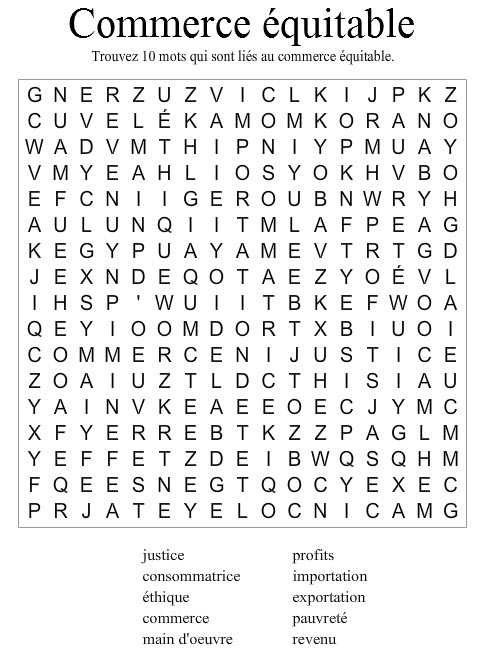 Corrigé d’un jeu de mots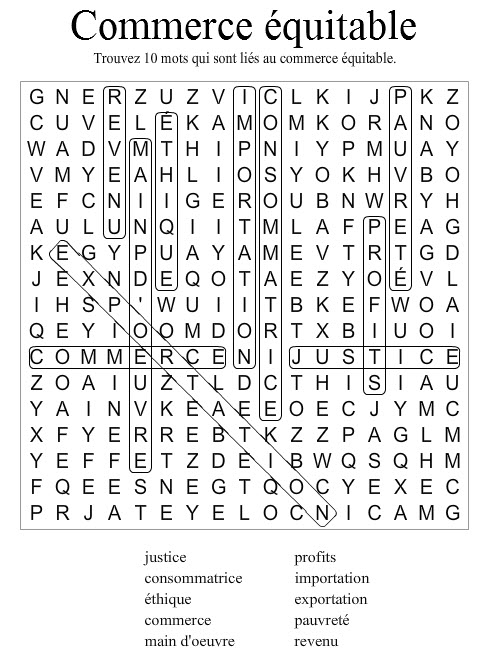 Diagramme de Venn : Comparer le chocolat conventionnel et le chocolat équitableInstructions : Pendant que vous regardez la vidéo « Pareil pas pareil » (http://equiterre.org/solution/pareil-pas-pareil), en paires ou en petits groupes, utilisez le diagramme de Venn ci-dessous pour comparer et indiquer les différences entre le cacao (chocolat) conventionnel et équitable. 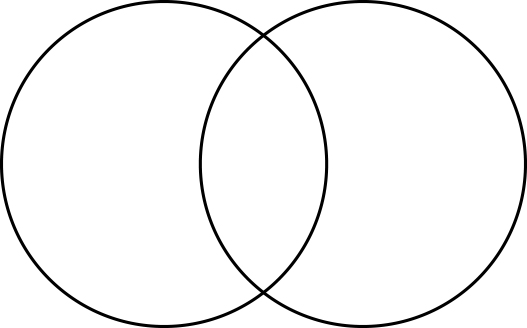 Feuille de travail : Biscuits aux pépites de chocolatTâche : En équipe de deux, les élèves doivent effectuer des recherches dans Internet pour trouver et comparer la valeur de biscuits préparés avec des ingrédients traditionnels du supermarché et de biscuits préparés avec des ingrédients issus du commerce équitable.La recette fera 36 biscuits.Quelle est la différence de prix par biscuit de la recette faite à partir des ingrédients trouvés au supermarché et les ingrédients trouvés au commerce équitable?Exemples de réponses à la feuille de travail : 
Biscuits aux pépites de chocolatTâche : En équipe de deux, les élèves doivent effectuer des recherches dans Internet pour trouver et comparer la valeur de biscuits préparés avec des ingrédients traditionnels du supermarché et de biscuits préparés avec des ingrédients issus du commerce équitable.La recette fera 36 biscuits.Quelle est la différence de prix par biscuit de la recette faite à partir des ingrédients trouvés au supermarché et les ingrédients trouvés au commerce équitable? Le prix est presque le double; de .14 ¢ à .27 ¢ le biscuit.Sources : Sites web consultés le 26 juillet 2018https://www.loblaws.ca/Food/Pantry/Baking-Ingredients/Flour-%26-Baking-Aides/Baking-Soda/p/20018429_EAhttps://well.ca/products/wholesome-sweeteners-organic-fair_19722.htmlhttps://www.healthyplanetcanada.com/camino-chocolate-chips-semi-sweet-56-225g.html
* À noter : Certains ingrédients ne sont pas disponibles à partir du commerce équitable au moment de la rédaction.